Консультация для родителей «Культура речевого общения»Воспитатель: Фатиева О.Г.Стиль общения взрослых – пример для маленьких. Очень важно,чтобы дети наблюдали высокую культуру речевого общения, которая свидетельствует о взаимном уважении взрослых, ихдоброжелательности, чувстве такта. Всегда следует иметь ввиду, что система речевого общения, сложившаяся средивзрослых, хотя и остаётся для детей сферой, которую они немогут наблюдать зримо, так или иначе, сказывается на них, ихпсихофизическом самочувствии, настроении, поведении, образемыслей и речи.Культура речевого общения – проблема нравственная, имеющаясоциальную значимость. Нравственный мир личности, как взеркале, отражается в общении с людьми.Культура речевого общения предполагает соблюдениеопределённого речевого этикета. Поздоровался или непоздоровался, улыбнулся при этом или лицо ничего невыражало, кто кого поприветствовал первым: тот, кто вошёл,или тот, кто находился в вестибюле, - имеет ли это значение?Оказывается, имеет. Приветствие – начало к установлениюконтакта, показатель внимания к людям, норма вежливости. Инаконец, приветливое «здравствуйте» - это стимул, пустьсовсем крошечный, но стимул хорошего настроения для того, ккому оно обращено. Тот, кто руководствуется нормами речевогоэтикета, войдя в помещение, здоровается первым, пусть, дажеесли он – лицо начальствующее, а присутствующие – его подчинённые. Приветствие произносится внятно идоброжелательно, иначе оно теряет смысл.Культура речевого общения и вежливость – понятиянеразделимые, которые свидетельствуют о нравственнойвоспитанности личности. В «Словаре по этике» сказано, чтовежливость – это «…моральное качество, характеризующеечеловека, для которого уважение к людям стало повседневнойнормой поведения и привычным способом обращения кокружающим».Вежливость – это ещё и самоуважение: если я хочу, чтобыуважали меня, то, значит, обязан уважать других, разговариватьс людьми так, как хотелось бы, чтобы разговаривали со мной.Ведь только вежливость рождает вежливость. Напрашиваетсявывод: всем, кому доверено воспитание подрастающегопоколения, важно быть предельно взыскательными ксобственному речевому поведению – на нас равняются дети. Допустимо ли, чтобы настроение взрослого отражалось на егоречевом поведении? Вправе ли он «включать» в своёнастроение детей? Ответ однозначен: нет, нет и нет! Любойпедагог или родитель всегда должен быть немного актёром. Аэто значит уметь владеть собой, быть требовательным ксобственному слову, уметь придать ему нужный эмоциональныйоттенок и пользоваться им как инструментом, воздействующимна собеседника.Немаловажно и ещё одно из условий, помогающихэмоционально-нравственному речевому общению, - проявлятьтерпимость.Культура речевого общения проявляется не только в том, чтосказано, но и в том, как сказано. Привычные для нас слова«пожалуйста», «извините», «доброе утро» могут прозвучатьприветливо, радушно, уважительно или небрежно, холодно,высокомерно. Всё зависит от того, каким тоном мы ихпроизносим и с каким выражением лица.Замечали ли вы, что каждому из нас присущи «свои» интонации. Одному присущи интонации спокойные,доброжелательные. Другому – экзальтированные, торопливые,постоянно меняющиеся – от радостных до раздражённо-крикливых. Для третьего характерен тон требовательный,властный. А у четвёртого чаще всего улавливаются ноткинетерпеливые и даже грубые. А для маленького ребёнка этоимеет особое значение: он чутко реагирует на речевуютональность, так как ещё не всегда может вникнуть в сутьсказанного. Со старшими дошкольниками уместны ещё и шутка,мягкая ирония – всё, что привлекает, вносит в речевое общениес ними струю радости, мажора.Не менее важно учитывать индивидуальные особенностиребёнка или взрослого в процессе высказывания острыхмнений. Ведь каждый по-своему реагирует на критику. Задачакритикующего – воодушевить оппонента, вызвать в нёмстремление к перестройке собственной деятельности.Следовательно, необходимо уметь высказывать замечания втактичной, уважительной форме. Большую роль играют тондоверительности и доброжелательности, логически правильновыстроенная цепь доказательств, умение принять во вниманиевозражения собеседника, его пояснения тех или иных событий. Проанализируйте, умеете ли вы по внешним признакамопределять эмоциональное состояние своих детей и адекватноориентировать свою речь, тональность общения с ними. Будьтедоброжелательными в отношении к окружающим, подходите кним с оптимистической гипотезой, ищите то, что вас сближает,стремитесь к сотрудничеству, постоянно настраивайтесь нажелание совместной творческой деятельности.Культура речевого общения вносит красоту в отношения людей,способствует их взаимопониманию, укреплению отношениймежду взрослыми и детьми. К этому должен стремиться каждыйпедагог и каждый родитель, потому что мы делаем одно дело –занимаемся воспитанием подрастающего поколения.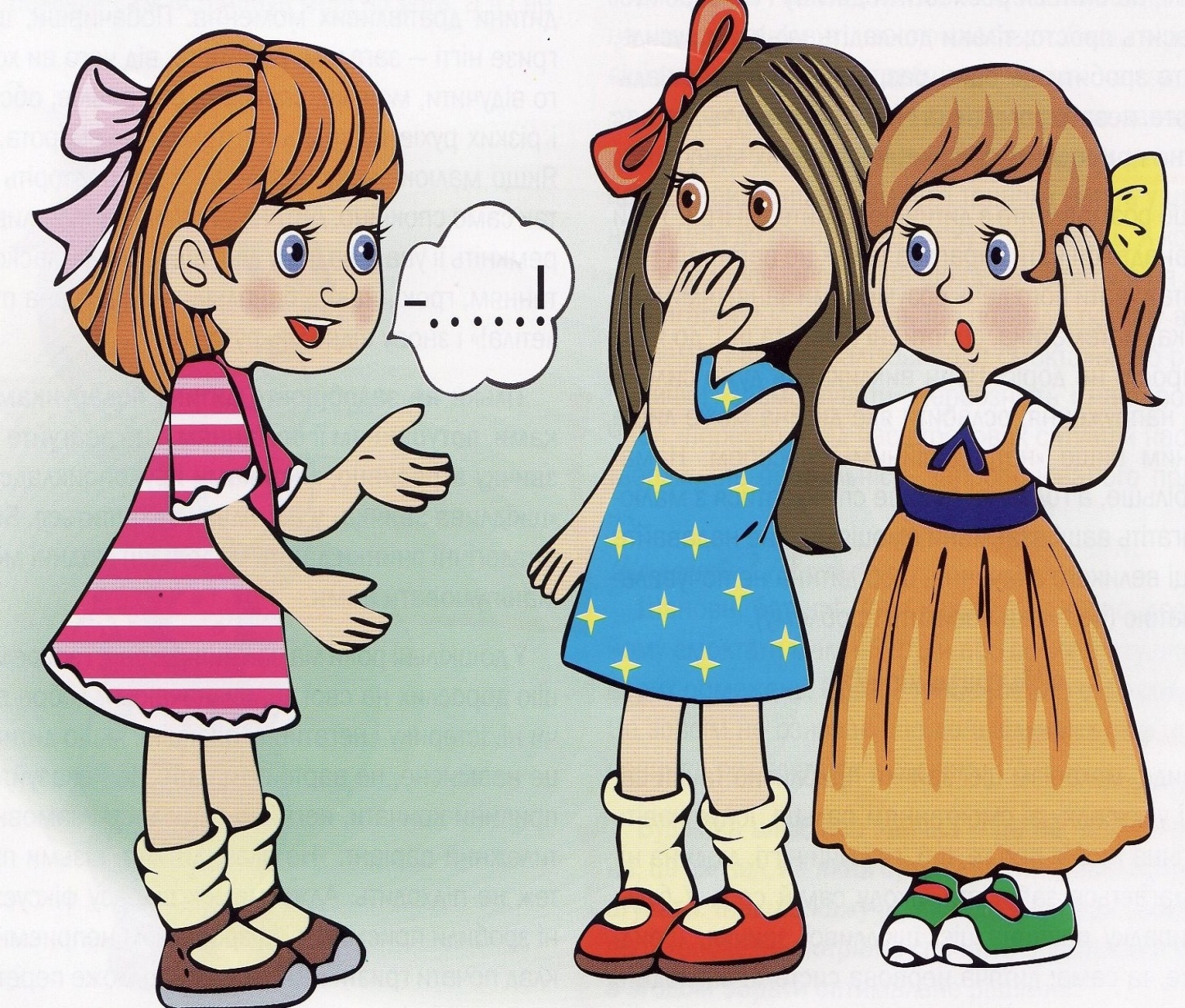 